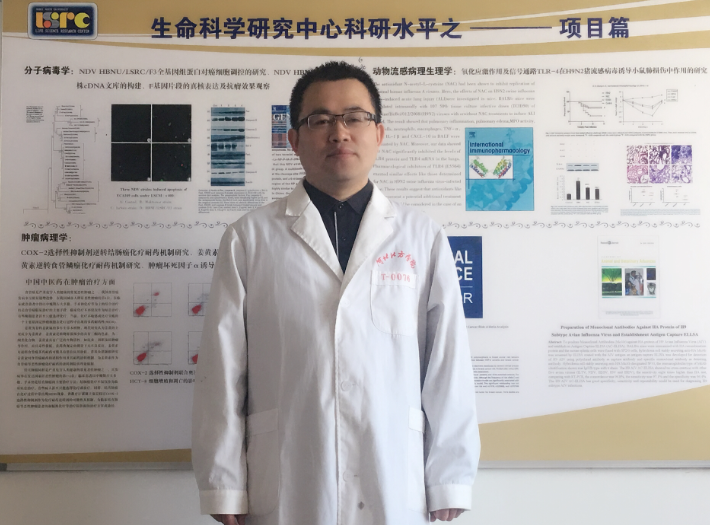 一、简介黄勇，中共党员，博士，副教授。于2014年获得电子科技大学，生物医学工程博士学位。2015年1月入职河北北方学院生物化学教研室。目前讲授《生物化学》和《基础医学概论》的理论课和实验课，以及留学生的《Biochemistry》的理论课和实验课。2016年4月被河北省政府、河北省委组织部授予“河北省青年拔尖人才”荣誉称号，并获得30万人才资助基金。河北省2017年度“三三三人才”三层次人选。2015年被入选为河北省科技专家库成员。目前主持河北省自然科学基金项目1项。主持河北省高等学校自然科学研究重点项目1项。主持张家口市科学技术与地震局科研项目1项。参加河北省高等学校自然科学研究重点项目1项。指导8名本科生参加了河北省2017年“挑战杯”大学生课外学术科技作品竞赛，获得省一等奖。医用金属表面生物功能涂层的研发是当前国际研究的一项热点，申请人在硬组织表面改性材料领域已有了相当长的研究经历，具有丰富的研究经验，多篇研究成果已在SCI期刊上发表。在医学检验学院病原生物学实验室搭建了自己的生物材料工作室，积累了丰富的前期研究工作基础。近5年，申请者以第一作者或通讯作者共发表了25篇SCI论文，其中JCR二区16篇。目前为SCI源刊Journal of Materials Chemistry B，Journal of Materials Science，Applied Surface Science，Ceramics International，Surface and Coating technology，RSC advances等杂志的审稿人。二、科研成果1、第一作者或者通讯作者发表的SCI论文共计25篇，中科院大类二区16篇。[1] Yong Huang, Xue Shen, Xuejiao Zhang, Haixia Qiao (*), Hao Yang, Yiyao Liu (*), Hejie Yang. Biofunctional Sr- and Si-loaded titania nanotube coating of Ti surfaces by anodization-hydrothermal process. International Journal of Nanomedicine, 2018, 13, 633–640. (一作，中科院大类二区)[2] Yong Huang, Wendong Wang, Xuejiao Zhang (*), Xiaoting Liu, Zhiwei Xu (*), Shuguang Han, Zhuobin Su, Huiying Liu, Yuan Gao, Hejie Yang. A prospective material for orthopedic applications: Ti substrates coated with a composite coating of a titania-nanotubes layer and a silver-manganese-doped hydroxyapatite layer. Ceramics International, 2018, 44: 5528-5542. (一作，中科院大类二区)[3] Zhang Xuejiao, Xu Zhiwei, Sun Bai, Liu Jianjun, Cao Yanyan, Qiao Haixia (*), Huang Yong (*), Pang Xiaofeng. Photo-Induced Multiple-State Memory Behaviour in Non-Volatile Bipolar Resistive-Switching Devices. Journal of Nanoscience and Nanotechnology, 2018, 18(4), 2650-2656  (通信作者)[4] TE Ting, QIAO Hai-xia, HUANG Yong (*), GUO Jia-chi, MA Meng-chu, RU Ping, CHENG Fang-fang, YUAN Cui-fang, LIU Huan, SU Zhuo-bin, ZHANG Xuejiao, GAO Yuan. Preparation and characterization of silicon, silver, fluorine co-modified hydroxyapatite nano-biofilms. Spectroscopy and Spectral Analysis, 2018, 38(4): 1198-1202. (通信作者)[5] Yong Huang (*), Zhiwei Xu, Xuejiao Zhang, Xiaotong Chang, Xiaoyun Zhang (*), YiChao Li, Ting Ye, Rui Han, Shuguang Han, Yuan Gao, Xuan Du, Hejie Yang. Nanotube-formed Ti substrates coated with silicate/silver co-doped hydroxyapatite as prospective materials for bone implants. Journal of Alloys and Compounds, 2017, 697: 182-199. (一作，中科院大类二区)[6] Yong Huang, Xuejiao Zhang, Honglei Zhang (*), Haixia Qiao, Xiaoyun Zhang, Tianjun Jia (*), Shuguang Han, Yuan Gao, Hongyuan Xiao, Hejie Yang. Fabrication of silver- and strontium-doped hydroxyapatite/TiO2 nanotube bilayer coatings for enhancing bactericidal effect and osteoinductivity. Ceramics International, 2017, 43: 992-1007. (一作，中科院大类二区)[7] Yong Huang(*), Xuejiao Zhang, Haixia Qiao, Min Hao, Honglei Zhang, ZhiweiXu, Xiaoyun Zhang, Xiaofeng Pang, He Lin. Corrosion resistance and cytocompatibility studies of zinc-doped fluorohydroxyapatite nanocomposite coatings on titanium implant. Ceramics International, 2016, 42: 1903-1915. (一作，中科院大类二区)[8] Yong Huang(*), Min Hao, Xiaofeng Nian, Haixia Qiao, Xuejiao Zhang, Xiaoyun Zhang, Guiqin Song, Jiachi Guo, Xiaofeng Pang, Honglei Zhang. Strontium and copper co-substituted hydroxyapatite-based coatings with improved antibacterial activity and cytocompatibility fabricated by electrodeposition. Ceramics International, 2016, 42: 11875-11888. (一作，中科院大类二区)[9] Yong Huang(*), Haixia Qiao, Xiaofeng Nian, Xuejiao Zhang, Xiaoyun Zhang, Guiqin Song, Zhiwei Xu, Honglei Zhang, Shuguang Han. Improving the bioactivity and corrosion resistance properties of electrodeposited hydroxyapatite coating by dual doping of bivalent strontium and manganese ion. Surface and Coatings Technology, 2016, 291: 205-215. (一作)[10] Xuejiao Zhang, Haixia Qiao, Xiaofeng Nian, Yong Huang, Xiaofeng Pang. Resistive switching memory behaviours of MoSe2 nano-islands array. Journal of Materials Science: Materials in Electronics, 2016, 27: 7609-7613. (通信作者)[11] Xuejiao Zhang, Min Hao, Haixia qiao, Xiaoyun Zhang, Yong Huang(*), Xiaofeng Nian, Xiaofeng Pang. Preparation and characterization of manganese and fluorine co-modified hydroxyapatite composite coating. Spectroscopy and Spectral Analysis, 2016, 36(3): 686-690. (通信作者)[12] Yong Huang(*), Honglei Zhang, Haixia Qiao, Xiaofeng Nian, Xuejiao Zhang, Wendong Wang, Xiaoyun Zhang, Xiaotong Chang, Shuguang Han, Xiaofeng Pang. Anticorrosive effects and in vitro cytocompatibility of calciumsilicate/zinc-doped hydroxyapatite composite coatings on titanium. Applied Surface Science, 2015, 357: 1776-1784. (一作，中科院大类二区) [13] Yong Huang, Xuejiao Zhang, Huanhuan Mao, Tingting Li, Ranlin Zhao, Yajing Yan, Xiaofeng Pang(*). Osteoblastic cell responses and antibacterial efficacy of Zn/Zn co-substituted hydroxyapatite coatings on pure titanium using electrodeposition method. RSC Advances, 2015, 5: 17076-17086. (一作，中科院大类二区)[14] Yong Huang, Xuejiao Zhang, Ranlin Zhao, Huanhuan Mao, Yajing Yan, Xiaofeng Pang(*). Antibacterial efficacy, corrosion resistance and cytotoxicity studies of copper substituted carbonated hydroxyapatite coating on titanium substrate. Journal of Materials Science, 2015, 50(4): 1688-1700. (一作，中科院大类二区)[15] Qiongqiong Ding, Xuejiao Zhang, Yong Huang(*), Yajing Yan, Xiaofeng Pang(*). In-vitro cytocompatibility and corrosion resistance of zinc doped hydroxyapatite coatings on a titanium substrate. Journal of Materials Science, 2015, 50: 189-202. (通信作者，中科院大类二区)[16] Yong Huang, Hongjuan Zeng(*), Xuexin Wang, Deshun Wang. Corrosion resistance and biocompatibility of SrHAp/ZnO composite implant coating on titanium. Applied Surface Science, 2014, 290: 353-358. (一作，中科院大类二区)[17] Yong Huang, Qiongqiong Ding, Shuguang Han, Yajing Yan, Xiaofeng Pang(*). Characterisation, corrosion resistance and in vitro bioactivity of manganese-doped hydroxyapatite films electrodeposited on titanium. Journal of Materials Science: Materials in Medicine, 2013, 24(8): 1853-1864. (一作，中科院大类二区)[18] Yong Huang, Yajing Yan, Xiaofeng Pang(*), Qiongqiong Ding, Shuguang Han. Bioactivity and corrosion properties of gelatin-containing and strontium-doped calcium phosphate composite coating. Applied Surface Science, 2013, 282: 583-589. (一作，中科院大类二区)[19] Yong Huang, Qiongqiong Ding, Xiaofeng Pang(*), Shuguang Han, Yajing Yan. Corrosion behavior and biocompatibility of strontium and fluorine co-doped electrodeposited hydroxyapatite coatings. Applied Surface Science, 2013, 282: 456-262. (一作，中科院大类二区)[20] Yong Huang, Yajing Yan, Xiaofeng Pang(*). Electrolytic deposition of fluorine-doped hydroxyapatite/ZrO2 films on titanium for biomedical applications. Ceramics International, 2013, 39(1): 245-253. (一作，中科院大类二区)[21] Yong Huang, Shuguang Han, Xiaofeng Pang(*), Qiongqiong Ding, Yajing Yan. Electrodeposition of porous hydroxyapatite/calcium silicate composite coating on titanium for biomedical applications. Applied Surface Science, 2013, 271: 299-302. (一作，中科院大类二区)[22] HUANG Yong，HAN Shu-guang，DING Qiong-qiong，YAN Ya-jing，PANG Xiao-feng. Preparation of Chitosan/Strontium-substituted Hydroxyapatite films on Titanium and Its FTIR Characteristics. Spectroscopy and Spectral Analysis, 2013, 33(9): 2379-2382. (一作)[23] HUANG Yong, YAN Ya-Jing, LI Gun, HE Cong-Jun, RAO Ni-Ni, PANG Xiao-Feng. Effect of Citrate on Electrolytic Deposition of Hydroxyapatite/Zirconia Double Layers Coating. CHINESE JOURNAL OF INORGANIC CHEMISTRY, 2012, 28 (6): 1105-1110. (一作)[24] HUANG Yong，PANG Xiao-feng，LI Gun，YAN Ya-jing， HAN Shu-guang， ZENG Hong-juan. Preparation of Fluoridated Hydroxyapatite Coatings on Titanium by Electrolytic Deposition and Its FTIR Characteristics. Spectroscopy and Spectral Analysis, 2012, 32(7): 1771-1774. (一作)2、主持的科研项目[1] 黄勇, 主持，医用生物植入材料的制备及其成骨机制探究，河北省委组织部第二批青年拔尖人才基金，2016-2018，30万[2] 黄勇, 主持，载银羟基磷灰石/硅酸钙多孔涂层的构建及其抗菌、骨结合机理研究，H2016405008，河北省自然科学基金，2016-2018，4万[3] 黄勇, 主持，载锌羟基磷灰石/硅酸钙多孔涂层的抗菌性及成骨机制研究，ZD2015124，河北省高等学校科学研究重点项目，2015-2017，5万[4] 黄勇, 主持，载银羟基磷灰石/明胶复合涂层的抗菌性及成骨机制研究，17120012D，河北省张家口市科学技术与地震局科学研究项目，2017-2018，4万三、获奖及荣誉（省级以上）2016年4月被河北省政府、河北省委组织部授予“河北省青年拔尖人才”荣誉称号，并获得30万人才资助基金。2017年度河北省“三三三人才”三层次人选。河北省2017年“挑战杯”大学生课外学术科技作品竞赛，获得省一等奖，指导老师。